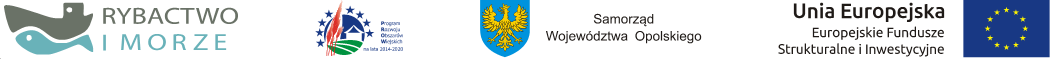 Instytucja Zarządzająca Programem Rozwoju Obszarów Wiejskich na lata 2014-2020 – Minister Rolnictwa i Rozwoju WsiInstytucja Zarządzająca Programem Operacyjnym „Rybactwo i Morze” – Minister Rolnictwa i Rozwoju WsiZałącznik do Uchwały Zarządu Województwa Opolskiego Załącznik nr 2 do SWZ  Nr postępowania: DOA-ZP.272.37.2022PROJEKTOWANE POSTANOWIENIA UMOWYUMOWA NR: ………………………………………… zawarta w dniu …………………………  r. pomiędzy: Województwem Opolskim z siedzibą w Opolu, NIP 7543077565 (nabywcą wykonującym zadania w zakresie zamówień publicznych przy pomocy Urzędu Marszałkowskiego Województwa Opolskiego, adres: ul. Piastowska 14, 45-082 Opole) – Województwem Opolskim – Zamawiającym (Odbiorcą), z siedzibą Zamawiającego (Odbiorcy) w 45-082 Opolu przy ul. Piastowskiej 14  reprezentowanym przez:…………………………………………………………………………………………………………………zwanym dalej Zamawiającym (Odbiorcą)a……………………………………… z siedzibą w ………………………. przy ulicy …………………………. nr ………., kod pocztowy …………….., wpisanej do Rejestru Przedsiębiorców Krajowego Rejestru Sądowego prowadzonego przez Sąd Rejonowy ……………………………………….; ………… Wydział Gospodarczy KRS pod numerem …………………………., NIP ………………………, REGON …………………..,  reprezentowaną przez:…………………………………………………… – ……………………………………………………….działającego na podstawie pełnomocnictwa z dnia ……………………………………. r.zwaną dalej Wykonawcą (Sprzedawcą),łącznie zwanymi Stronami – zgodnie z wynikiem postępowania nr ……………………………. pt.: „Dostawa energii elektrycznej” § 1Postanowienia ogólne, przedmiot umowyNiniejsza umowa zawarta jest w ramach zamówienia publicznego na podstawie Działu III Rozdziału 4 Oddziału 1 ustawy z dnia 11 września 2019 r. Prawo zamówień publicznych (Dz. U. z 2022 r. poz. 1710  z późn. zm.) w trybie zamówienia podstawowego – art. 275 Ustawy Pzp.Przedmiotem umowy jest określenie praw i obowiązków Stron, związanych ze sprzedażą i zakupem energii elektrycznej na potrzeby Zamawiającego (Odbiorcy) zgodnie z wykazem punktów odbioru określonych w Załączniku nr 1 do umowy, na zasadach określonych w ustawie  z dnia 10 kwietnia 1997 r. Prawo energetyczne (Dz. U. z 2022 r. poz. 1385 ze. zm.) oraz w wydanych na jej podstawie aktach wykonawczych. Umowa nie obejmuje dystrybucji energii elektrycznej, przyłączenia, opomiarowania i jakości energii wchodzących w zakres odrębnej umowy o świadczenie usług dystrybucji, zawartej przez Zamawiającego (Odbiorcę) z Operatorem Sieci Dystrybucyjnej.Jeżeli nic innego nie wynika z postanowień umowy użyte w niej pojęcia oznaczają:Operator Systemu Dystrybucyjnego (OSD) - przedsiębiorstwo energetyczne zajmujące się dystrybucją energii elektrycznej, z którym Zamawiającego (Odbiorcę) łączy umowa, o której mowa w ust. 2 powyżej; Umowa Dystrybucyjna – umowa zawarta pomiędzy Wykonawcą (Sprzedawcą) a OSD określająca ich wzajemne prawa i obowiązki związane ze świadczeniem usługi dystrybucyjnej w celu realizacji niniejszej umowy;Standardowy profil zużycia – zbiór danych o przeciętnym zużyciu energii elektrycznej zużytej przez dany rodzaj odbioru;Umowa o świadczenie usług dystrybucji – umowa  pomiędzy Zamawiającym (Odbiorcą) a OSD określająca prawa i obowiązki związane ze świadczeniem przez OSD usługi dystrybucji energii elektrycznej;punkt odbioru – miejsce dostarczania energii elektrycznej – zgodne z miejscem dostarczania  energii elektrycznej określonym w umowie o świadczenie usług dystrybucji;faktura rozliczeniowa – faktura, w której należność dla Wykonawcy (Sprzedawcy) określana jest na podstawie odczytów układów pomiarowych;okres rozliczeniowy – okres pomiędzy dwoma kolejnymi rozliczeniowymi odczytami urządzeń do pomiaru mocy i energii elektrycznej -zgodnie z okresem rozliczeniowym stosowanym przez OSD i wynosi on 1 lub 2 miesiące (stosownie do taryfy);PPE – Punkt Poboru Energii elektrycznej;Odbiorca końcowy - (zwany również Zamawiającym) –odbiorca energii elektrycznej kupujący energię na własny użytek (Uczestnik Rynku Detalicznego).§ 2Podstawowe zasady sprzedaży energii elektrycznejWykonawca (Sprzedawca) zobowiązuje się do sprzedaży, a Zamawiający (Odbiorca) zobowiązuje się do zakupu energii elektrycznej dla punktów odbioru określonych w Załączniku nr 1 do umowy – wyciąg z opisu przedmiotu zamówienia, na potrzeby Zamawiającego (Odbiorcy).Planowane sumaryczne, gwarantowane zużycie energii elektrycznej dla poszczególnych punktów poboru określonych w Załączniku nr 1 do umowy - wyciąg z opisu przedmiotu zamówienia szacuje się w wysokości 420 399 kWh, jednak ilość dostarczonej energii może ulec zmniejszeniu lub zwiększeniu - opcja. Z tytułu zmniejszenia ilości dostarczonej energii elektrycznej  Wykonawcy (Sprzedawcy) nie przysługuje żadne roszczenie wobec Zamawiającego (Odbiorcy).Moc umowna, warunki jej zmiany oraz miejsce dostarczenia energii elektrycznej dla punktów odbioru wymienionych w Załączniku nr 1 do umowy określana jest  w Umowie o świadczenie usług dystrybucji zawartej pomiędzy Zamawiającym (Odbiorcą) a OSD.Wykonawca (Sprzedawca) zobowiązuje się również do pełnienia funkcji podmiotu odpowiedzialnego za bilansowanie handlowe dla energii elektrycznej sprzedanej w ramach tej umowy. Wykonawca (Sprzedawca) dokonywać będzie bilansowania handlowego energii zakupionej przez Zamawiającego (Odbiorcę) na podstawie standardowego profilu zużycia odpowiedniego dla odbiorów w grupach taryfowych i przy mocach umownych określonych w Załączniku nr 1 lub wskazań układów pomiarowych.Koszty wynikające z dokonania bilansowania, o którym mowa w ust. 4 powyżej uwzględnione są w cenie energii elektrycznej określonej w § 5 ust. 1.Energia elektryczna kupowana na podstawie niniejszej umowy zużywana będzie na potrzeby odbiorcy końcowego, co oznacza że Zamawiający (Odbiorca) nie jest przedsiębiorstwem energetycznym w rozumieniu ustawy Prawo energetyczne.Zakres świadczenia Wykonawcy  (Sprzedawcy) wynikający z umowy jest tożsamy z jego zobowiązaniem zawartym w ofercie.§ 3Standardy jakości obsługiStandardy jakości obsługi Zamawiającego (Odbiorcy) zostały określone w obowiązujących przepisach wykonawczych wydanych na podstawie ustawy z dnia 10 kwietnia 1997 r. – Prawo energetyczne.§ 4Podstawowe obowiązki Zamawiającego (Odbiorcy)Na mocy niniejszej umowy Zamawiający (Odbiorca) zobowiązuje się w szczególności do: Pobierania energii elektrycznej zgodnie z warunkami umowy oraz obowiązującymi przepisami prawa.Terminowego regulowania należności za zakupioną energię elektryczną.§ 5Zasady rozliczeńSprzedawana energia elektryczna będzie rozliczana według ceny jednostkowej energii elektrycznej określonej w ofercie, która wynosi: ……………………. zł/MWh netto i odpowiednio ……………………… zł/MWh brutto (w tym podatek VAT) przy rozliczeniu całodobowym (dla grupy taryfowej C11, C21).Należność Wykonawcy (Sprzedawcy) za zużytą energię elektryczną w okresach rozliczeniowych obliczana będzie indywidualnie dla każdego punktu odbioru jako iloczyn ilości sprzedanej energii elektrycznej ustalonej na podstawie wskazań urządzeń pomiarowych zainstalowanych w układach pomiarowo-rozliczeniowych i ceny jednostkowej energii elektrycznej ujętej w § 5 ust. 1 umowy i zostanie wyliczona wg wzoru:przy rozliczeniu całodobowym:              N = E x Cgdzie:N – należność brutto za sprzedaną energię elektryczną w danym okresie rozliczeniowym (zł)E – ilość zużytej energii elektrycznej wskazana w danym okresie rozliczeniowym przez układy pomiarowo rozliczeniowe (MWh)       C - cena jednostkowa brutto energii elektrycznej określona w § 5 ust.1 Odczyty rozliczeniowe układów pomiarowo-rozliczeniowych i rozliczenia kosztów sprzedanej energii odbywać się będą zgodnie z okresem rozliczeniowym stosowanym przez Operatora Systemu Dystrybucyjnego.Należności za energię elektryczną regulowane będą na podstawie faktur VAT, wystawianych przez Wykonawcę (Sprzedawcę).Faktury rozliczeniowe wystawiane będą na koniec okresu rozliczeniowego w terminie 14 dni od otrzymania przez Wykonawcę (Sprzedawcę) odczytów liczników pomiarowych od Operatora Systemu Dystrybucyjnego wynoszącym (1 lub 2 miesiące w zależności od taryfy i Zamawiającego (Odbiorcy)). § 6PłatnościPłatnikiem faktur będzie Zamawiający (Odbiorca). Strony ustalają, że łączna cena sprzedaży energii elektrycznej dla Zamawiającego (Odbiorcy)  wraz z podatkiem VAT wynosi: - brutto:		……………………..  zł (w tym opcja: 10 % = ……………………………… zł)(słownie cena sprzedaży brutto: ………………………………………………………………………………………………………………………………………………)- netto:		   	 ……………………………….. zł, - podatek VAT 23 %:		 ……………………………….. złi wyliczona została w następujący sposób:Zapłata następować będzie po zakończeniu okresu rozliczeniowego, na podstawie faktur VAT, w terminie 30 dni od daty dostarczenia faktury do siedziby Zamawiającego (Odbiorcy).  Zadanie, w okresie trwania umowy, sfinansowane zostanie: ze środków finansowych budżetu Zamawiającego (Odbiorcy),w zakresie kosztów dostawy energii elektrycznej do segmentu B+C w budynku przy ul. Hallera 9 w Opolu współfinansowane ze środków Unii Europejskiej: Europejskiego Funduszu Rolnego na rzecz Rozwoju Obszarów Wiejskich w ramach Pomocy Technicznej Programu Rozwoju Obszarów Wiejskich na lata 2014-2020. I,w zakresie kosztów dostawy energii elektrycznej do segmentu B+C w budynku przy ul. Hallera 9 w Opolu współfinansowane ze środków Unii Europejskiej: Europejskiego Funduszu Morskiego i Rybackiego w ramach Pomocy technicznej Programu Operacyjnego „Rybactwo i Morze”. Za przekroczenie terminów płatności określonych w fakturach (w zw. z §6 pkt. 3 niniejszej umowy ),  Wykonawcy (Sprzedawcy) przysługuje prawo do naliczania odsetek w wysokości ustawowej.W przypadku uzasadnionych wątpliwości co do prawidłowości wystawionej faktury Zamawiający (Odbiorca) składa  pisemną reklamację, dołączając jednocześnie Wykonawcy (Sprzedawcy) sporną fakturę.Reklamacja winna być rozpatrzona przez Wykonawcę (Sprzedawcę) zgodnie z obowiązującymi przepisami prawa w terminie do 14 dni. Wierzytelności wynikające z niniejszej umowy nie mogą być przedmiotem przelewu bez uprzedniej pisemnej zgody Zamawiającego (Odbiorcy).Osoba wyznaczona do kontaktu z Zamawiającym (Odbiorcą) w celu realizacji niniejszej umowy ……………………………   Nr tel. ………………………………………………. Faktury należy wystawić na:nabywca:WOJEWÓDZTWO OPOLSKIE	ul. Piastowska 14	45-082 Opole	NIP: 7543077565        odbiorca:Urząd Marszałkowski Województwa Opolskiego  	ul. Piastowska 14	45-082 Opolei dostarczyć na adres:Urząd Marszałkowski Województwa Opolskiego	ul. Piastowska 14	45-082 Opole § 7Obowiązywanie umowy, wypowiedzenie umowy, wstrzymanie dostawOkres dostawy energii elektrycznej: przez okres 12 miesięcy, przy czym termin rozpoczęcia dostawy planowany jest od dnia 01.01.2023 r., chyba że data podpisania umowy dostawy będzie w okresie krótszym niż 29 dni kalendarzowych liczonych od dnia 01.01.2023 r. W takim przypadku termin dostawy nastąpi najpóźniej w 30 dniu od daty podpisania umowy. Jeśli umowa zostanie zawarta po dniu 01.01.2023 r., to dostawa energii elektrycznej powinna być rozpoczęta do 30 dni od daty podpisania umowy.Dzień wejścia umowy w życie jest dniem rozpoczynającym sprzedaż energii elektrycznej przez Wykonawcę (Sprzedawcę).Sprzedaż energii elektrycznej dla nowego punktu odbioru, nie objętego Załącznikiem nr 1 do umowy, będzie dokonywana na podstawie zmiany tego Załącznika bez konieczności renegocjowania  umowy.Rozliczenie dodatkowych punktów poboru energii elektrycznej będzie się odbywać odpowiednio do pierwotnej części zamówienia i według tej samej stawki rozliczeniowej. Zwiększenie ilości punktów poboru energii elektrycznej jest możliwe jedynie w obrębie grup taryfowych, które zostały ujęte w Opisie Przedmiotu Zamówienia oraz wycenione w Formularzu Ofertowym Wykonawcy (Sprzedawcy). Zmiana Załącznika nr 1 nie stanowi zmiany niniejszej umowy. Zmiana ta nie wymaga formy pisemnej – aneksu do umowy, a jedynie zawiadomienia Wykonawcy (Sprzedawcy).Strony postanawiają, że na pisemny wniosek Zamawiającego (Odbiorcy) możliwe jest zaprzestanie dostawy energii elektrycznej dla poszczególnych punktów odbioru ujętych w Załączniku nr 1 do niniejszej umowy, na podstawie zmiany tego Załącznika bez konieczności renegocjowania  umowy. Złożenie takiego wniosku, w terminie do 30 dni przed planowanym terminem zaprzestania dostawy, jest równoznaczne z rozwiązaniem umowy wyłącznie co do punktu odbioru objętego wnioskiem chyba, że przedmiotem wniosku są wszystkie punkty odbioru określone w Załączniku nr 1. Postanowienie to dotyczy jedynie likwidowanych punktów odbioru.Zmiana Załącznika nr 1 nie stanowi zmiany niniejszej umowy. Zmiana ta nie wymaga formy pisemnej – aneksu do umowy, a jedynie zawiadomienia Wykonawcy (Sprzedawcy).W przypadku wystąpienia okoliczności określonych w ust. 3 i 4 Zamawiający (Odbiorca) każdorazowo powiadomi Wykonawcę (Sprzedawcę) o planowanych zmianach w ilości punktów poboru energii elektrycznej oraz wystąpi do Wykonawcy (Sprzedawcy) z wnioskiem o zmianę.Dla realizacji umowy w zakresie każdego punktu odbioru konieczne jest jednoczesne obowiązywanie umów:umowy o świadczenie usług dystrybucji zawartej pomiędzy Zamawiającym (Odbiorcą) a OSD,umowy dystrybucyjnej zawartej pomiędzy Wykonawcą (Sprzedawcą) a OSD.Zamawiający (Odbiorca) oświadcza, że Umowa o świadczenie usług dystrybucji, o której mowa w § 7 ust.6 pkt. 1), będzie ważna przez cały okres obowiązywania Umowy, a w przypadku jej rozwiązania, Zamawiający (Odbiorca) zobowiązany jest poinformować o tym Wykonawcę (Sprzedawcę) w formie pisemnej w terminie 7 dni od momentu złożenia oświadczenia o wypowiedzeniu umowy o świadczenie usług dystrybucji. Informacja taka jest równoznaczna z rozwiązaniem umowy w stosunku do danego punktu odbioru z dniem  rozwiązania umowy Zamawiającego (Odbiorcy) z OSD. § 8Kary umowne, rekompensataZamawiający (Odbiorca) może obciążyć Wykonawcę (Sprzedawcę) karami za:niezgłoszenie do OSD w terminie do 5 dni roboczych od dnia uzyskania od Zamawiającego (Odbiorcy) kompletu dokumentów, okoliczności zawarcia z Zamawiającym (Odbiorcą) umowy sprzedaży energii elektrycznej do punktów odbioru wymienionych w Załączniku nr 1 - w kwocie 500 zł za każdy przypadek.brak uzyskania i złożenia Zamawiającemu (Odbiorcy), w terminie do 21 dni przed datą sprzedaży i zakupu energii elektrycznej, pisemnego oświadczenia, iż w stosunku do wszystkich punktów odbioru, wymienionych w załączniku nr 1 do umowy, nie zachodzą przeszkody w dostarczaniu energii elektrycznej od Wykonawcy (Sprzedawcy) do Zamawiającego (Odbiorcy) - w kwocie 1 000 zł.za odstąpienie od umowy z przyczyn leżących po stronie Wykonawcy (Sprzedawcy) w wysokości 10% wynagrodzenia umownego brutto, określonego w  § 6 ust. 2 niniejszej umowy.W przypadku niezapewnienia, z przyczyny leżącej po stronie Wykonawcy (Sprzedawcy),   sprzedaży energii elektrycznej od dnia 01-01-2023 r., lub wystąpienia braków w ciągłości jej sprzedaży lub zaprzestania sprzedaży energii elektrycznej przez Wykonawcę (Sprzedawcę) przed upływem okresu wskazanego w § 7 ust. 1, wskutek czego dostawy energii elektrycznej będzie Zamawiającemu (Odbiorcy) zapewniał inny sprzedawca (w szczególności Sprzedawca rezerwowy), Zamawiającemu (Odbiorcy) przysługiwać będzie rekompensata ustalona według następującej formuły: R= W x (Cz – Cu)gdzie:R – należna rekompensata,W – wolumen energii elektrycznej zakupionej przez Zamawiającego (Odbiorcę) od innego sprzedawcy niż Wykonawca (Sprzedawca) w okresie, w którym miała obowiązywać Umowa zgodnie z § 7 ust. 1,Cu – cena jednostkowa brutto wynikająca z Umowy, określona w § 5 ust. 1,Cz – cena brutto po jakiej Zamawiający (Odbiorca) nabywał energię elektryczna od innego sprzedawcy niż Sprzedawca w okresie, w którym miała obowiązywać Umowa zgodnie z § 7 ust. 1.Rekompensata nie przysługuje w przypadku, gdy różnica Cz i Cu będzie ujemna. Rekompensata będzie płatna w terminie 7 dni, od dnia wystosowania przez uprawnioną Stronę wezwania do zapłaty wraz ze stosownym dokumentem księgowym.W razie wystąpienia istotnej zmiany okoliczności powodującej, że wykonanie umowy nie leży w interesie publicznym, czego nie można było przewidzieć w chwili zawarcia umowy, Zamawiający (Odbiorca) może odstąpić od umowy w terminie 30 dni od powzięcia wiadomości o powyższych okolicznościach. W takim przypadku Wykonawca (Sprzedawca) może żądać jedynie wynagrodzenia należnego mu z tytułu wykonania części umowy. Wykonawca (Sprzedawca) wyraża zgodę na potrącenie kary umownej z ceny, a co do kwoty kary, która nie znajdzie pokrycia w cenie zobowiązuje się ją zapłacić w terminie 7 dni od daty doręczenia wezwania. W przypadku gdy przed upływem okresu wskazanego w § 7 ust. 1 Zamawiający (Odbiorca) rozwiąże Umowę z przyczyn leżących po jego stronie, innych niż dopuszczone na podstawie Umowy, Wykonawca (Sprzedawca) uprawniony będzie do naliczenia Zamawiającemu (Odbiorcy) kary umownej ustalonej według następującej formuły:Ku = 0,2 x Cu x (Wu – Wo)gdzie:Ku – należna kara umowna,Cu – cen jednostkowa brutto, określona w § 5 ust. 1,Wu – wolumen energii elektrycznej jaki Wykonawca (Sprzedawca) przewidywał, że odbierze w okresie trwania Umowy,Wo  - wolumen energii elektrycznej jaki Wykonawca (Sprzedawca) rzeczywiście odbierze w okresie trwania Umowy.Kara umowna nie przysługuje w przypadku gdy różnica Wu i Wo będzie ujemna.Łączna wysokość kar umownych naliczona przez Strony umowy z tytułów wskazanych w niniejszej umowie nie może przekroczyć 20% kwoty maksymalnego wynagrodzenia brutto Wykonawcy (Sprzedawcy), o którym mowa w § 6 ust. 2 z zastrzeżeniem postanowień § 8 ust. 9.Łączna wysokość rekompensaty naliczona w przypadkach wskazanych w ust. 2 nie może przekroczyć 40% kwoty maksymalnego wynagrodzenia brutto Wykonawcy (Sprzedawcy), o którym mowa w § 6 ust. 2 z zastrzeżeniem postanowień § 8 ust. 9.Zamawiający odstąpi od Umowy, w przypadku, gdy łączna wysokość kar umownych naliczonych i pobranych przez Zamawiającego, przekroczy wartość 20% kwoty maksymalnego wynagrodzenia brutto Wykonawcy, o którym mowa w § 6 ust. 2. Zamawiający (Odbiorca) oraz Wykonawca (Sprzedawca) są uprawnieni do dochodzenia odszkodowania do pełnej wysokości szkody na zasadach ogólnych. § 9Zmiany w umowieWszelkie zmiany, jakie Strony chciałyby wprowadzić do ustaleń wynikających z niniejszej umowy, wymagają formy pisemnej i zgody obu Stron pod rygorem nieważności takich zmian.Zamawiający (Odbiorca) dopuszcza możliwość wprowadzenia poniższych zmian w umowie, w przypadku wystąpienia którejkolwiek z następujących sytuacji powodujących konieczność:zmiany oznaczenia danych dotyczących Wykonawcy (Sprzedawcy) i/lub Zamawiającego (Odbiorcy),zmiany ceny jednostkowej brutto za MWh – w sytuacji, w której dokonana zostanie ustawowo zmiana podatku VAT, to Strony umowy dostosują wskazaną w §5 ust.1 cenę jednostkową do obowiązujących przepisów prawa i odpowiednio podwyższą lub obniżą wynagrodzenie brutto, kwota netto pozostaje stała – dotyczy to części wynagrodzenia za dostawy, których w dniu zmiany stawki podatku VAT jeszcze nie wykonano. Zmiana nie wymaga aneksowania niniejszej umowy.zmiany grupy taryfowej w zakresie grup taryfowych zawartych w Formularzu Ofertowym Wykonawcy (Sprzedawcy), w przypadku gdyby w trakcie trwania umowy obiekty Zamawiającego (Odbiorcy) zmieniłyby charakter użytkowania,zmiany mocy umownej w przypadku gdy w czasie trwania umowy zwiększyłoby się lub zmniejszyło zapotrzebowanie na moc w związku ze zmianą charakteru obiektu lub jego modernizacji,zmiana w udziale procentowym finansowania ze środków Unii Europejskiej, w przypadku zmiany wielkości zajmowanej powierzchni przez komórkę organizacyjną finansowaną ze środków UE. Zmiana ta nie wymaga aneksu do umowy, a jedynie zawiadomienia Wykonawcy (Sprzedawcy) przez Zamawiającego (Odbiorcę),gdy wystąpią inne, niż przewidziane powyżej, zmiany dotyczące zawartej umowy, które są korzystne dla Zamawiającego (Odbiorcy), i które nie naruszają art. 457 ust. 1 ustawy z dnia 11 września 2019 r. Prawo zamówień publicznych (Dz. U. z 2022 r. poz. 1710  z późn. zm.).zmiany ilości punktów poboru energii elektrycznej, na zasadach określonych w  § 7 ust. 3 i 4 niniejszej umowy,zmiany Umowy w przypadku wystąpienia siły wyższej, tj. zdarzenia zewnętrznego, niemożliwego do przewidzenia i niemożliwego do zapobieżenia (niemożliwość zapobieżenia nie tyle samemu zjawisku, co jego następstwom, na które Strona nie ma wpływu i której nie można przypisać drugiej Stronie), w tym m.in. katastrofa naturalna, katastrofalne działanie ustanowienia stanu klęski żywiołowej, epidemia, ograniczenia z powodu kwarantanny, strajk, zamieszki uliczne, pożar, eksplozja, wojna lub rewolucja, atak terrorystyczny. Jeżeli siła wyższa uniemożliwia lub przewiduje się, że uniemożliwi którejkolwiek ze Stron wykonanie dostawy bądź pozostałych zobowiązań wynikających z Umowy, to Strona ta powiadomi drugą Stronę o zaistniałym wydarzeniu lub okolicznościach i wyszczególni zobowiązania, których wykonanie będzie uniemożliwione w ich wyniku. Powiadomienie to zostanie przekazane w terminie 2 dni od momentu powzięcia wiedzy o wydarzeniach bądź okolicznościach,rezygnacji przez Zamawiającego (Odbiorcę) z realizacji części przedmiotu umowy lub rozszerzenie spowodowane okolicznościami, których Zamawiający (Odbiorca), działając z należytą starannością, nie mógł przewidzieć (w szczególności: zmiana statusu prawnego punktu poboru, likwidacja punktu poboru, budowa nowych punktów poboru). W takim przypadku wynagrodzenie przysługujące Wykonawcy (Sprzedawcy) zostanie pomniejszone, przy czym Zamawiający (Odbiorca) zapłaci za wszystkie spełnione świadczenia oraz udokumentowane koszty, które Wykonawca (Sprzedawca) poniósł w związku z wynikającymi z umowy planowanymi świadczeniami.zmiany sposobu rozliczenia niniejszej umowy, w sytuacji zmian powszechnie obowiązujących przepisów prawa w zakresie mającym wpływ na realizację przedmiotu zamówienia, wprowadzających maksymalną jednostkową cenę sprzedaży energii elektrycznej. W takim przypadku wynagrodzenie Wykonawcy (Sprzedawcy) z tytułu niniejszej umowy  rozliczane będzie zgodnie z obowiązującymi w tym zakresie przepisami prawa.zmiana ceny jednostkowej określonej w § 5 ust.1, o której mowa w pkt. 10), wymaga zgody obu Stron umowy i aneksowania niniejszej umowy.zmiany ceny jednostkowej określonej w§ 5 ust.1, o których mowa w pkt. 2) i 10)  dotyczą części wynagrodzenia za dostawę energii elektrycznej, której w dniu zmiany ceny jeszcze nie wykonano. Poza przypadkami wymienionymi w ust. 2 pkt. 1) - 9) niniejszego paragrafu Zamawiający (Odbiorca) dopuszcza zmiany umowy w przypadkach i na warunkach określonych (bez przeprowadzenia nowego postępowania o udzielenie zamówienia) w art. 455 ust.1 pkt. 2-4 oraz ust. 2 ustawy Pzp.Powyższe zmiany mogą być dokonane przed upływem terminu realizacji niniejszej umowy, określonym w § 7 ust. 1 na pisemny wniosek złożony w terminie 7 dni od daty wystąpienia lub powzięcia wiadomości o zaistniałych okolicznościach. Wniosek winien zawierać szczegółowe uzasadnienie.§ 10Postanowienia końcoweW sprawach nieuregulowanych niniejszą umową mają zastosowanie odpowiednie przepisy Kodeksu cywilnego 
(Dz. U. z 2022 r. poz. 1360 ze zm.), ustawy Prawo energetyczne z dnia 10 kwietnia 1997 (Dz. U. z 2022 r. poz. 1385 ze zm.), ustawy z dnia 11 września 2019 r. Prawo zamówień publicznych (Dz. U. z 2022 r. poz. 1710  
z późn. zm.) oraz inne właściwe przepisy.Zakres świadczenia Wykonawcy (Sprzedawcy) wynikający z umowy jest tożsamy z jego zobowiązaniem zawartym w ofercie.§ 11Integralną częścią niniejszej umowy jest Załącznik nr 1 (wykaz punktów poboru energii elektrycznej- PPE).§ 12Wszelkie sprawy sporne wynikłe z realizacji niniejszej umowy, Strony będą rozstrzygały polubownie a w braku porozumienia Strony poddają je rozstrzygnięciu właściwego dla Zamawiającego (Odbiorcy) Sądu powszechnego.Wszelkie zmiany umowy wymagają, pod rygorem nieważności, formy pisemnej, chyba że odrębne przepisy wymagają innej formy.§ 13Umowę sporządzono w dwóch jednobrzmiących egzemplarzach, po jednym dla każdej ze Stron.ZAMAWIAJĄCY (ODBIORCA)					WYKONAWCA (SPRZEDAWCA)Załącznik nr 1 (wykaz punktów poboru energii elektrycznej- PPE).AsortymentCena jednostkowa brutto [zł/MWh]Cena jednostkowa brutto [zł/MWh]Ilość [MWh]Cena sprzedaży [zł brutto]Cena sprzedaży [zł brutto]Dostawa energii elektrycznej całodobowo - grupy taryfowe C11, C21 ………………………x420,399=…………………………….opcja  +10 %opcja  +10 %opcja  +10 %opcja  +10 %=…………………………….RAZEM:RAZEM:RAZEM:RAZEM:=…………………………….Lp.Punkt poboru energii elektrycznejnr punktu poboru energii elektrycznejtaryfa1ul. BARLICKIEGO 17 w Opolu590322413201234504C112ul. HALLERA 9 - "A" w Opolu590322413201115476C113ul. HALLERA 9 - "B", "C" w Opolu590322413200699625C214ul. OSTRÓWEK 5-7 w Opolu590322413200476264C215ul. PIASTOWSKA 12 w Opolu590322413200452473C116ul. PIASTOWSKA 13 w Opolu590322413200389038C117ul. PIASTOWSKA 14-OSTRÓWEK w Opolu(PARTER + PRZYZIEMIE)590322413200826823C218ul. PIASTOWSKA 14-OSTRÓWEK w Opolu(PARER)590322413201064415C119ul. ŻEROMSKIEGO 3 w Opolu (CZĘŚCI WSPÓLNE + WINDA)590322413200083172C1110ul. ŻEROMSKIEGO 3 w Opolu(POMIESZCZENIA BIUROWE)590322413200893726C11